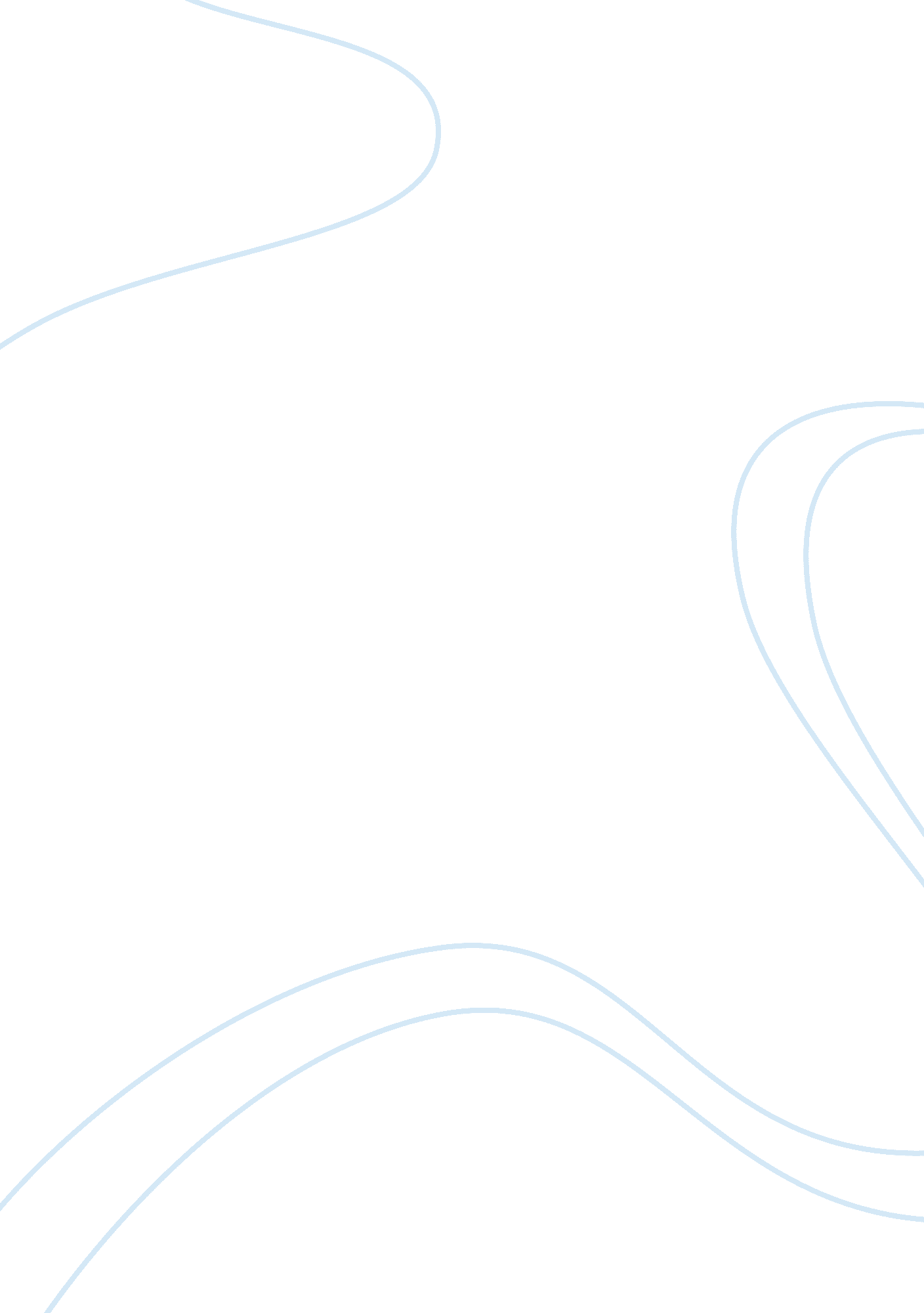 System analysis and design ( )Business, Management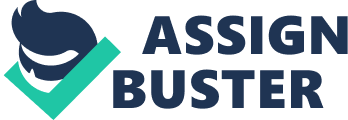 System Analysis and design due: System Analysis and design Introduction The rapidly changingtechnology has prompted organizations to continually develop apps that provide a broader and deeper functionality for the organizations to remain afloat. This is because data and information has to be managed in more sophisticated ways, in addition to efficient connections required. The mobile technology is the most suited to offer the mobility of information, to overcome the challenges of connecting people. The mobile app developers have to remain alert and continue developing apps that suit the needs of the consumers, be it scholars, researchers or even business people. 
Mobile devices and the BYOD initiative 
At Emory, a collection of mobile apps have been rolled out to cater for research, medicine, running school services and human resources. The school has 20 apps focusing on delivery of digital information and creation of an efficient and cost-effective infrastructure. The apps find usage in the memorial hospital where a clinical mobile app is used in massive transfusion1. 
Bring-your-own-device (BYOD) is a movement that has brought radical transformations in various enterprises helping organizations to boost their productivity to unimaginable heights. The employees to the organizations have also been more engaged. However, the technology has been faced with some challenges2. For instance, the major challenge is increased mobile security breaches. Employees in most organizations especially in the U. S are allowed to carry their mobile devices to the work place. However, following policies set on the use and management of the devices is a problem the organizations have to contend with. 
Future applications of BYOD and mobile devices 
The mobile devices have a great potential of transforming how the daily activities of an organization are conducted. However, to realize the full potential, employees have to be educated on how the mobile devices can be fully utilized. There is lack of an organization-wide awareness about the mobile capabilities which is hurting the productivity of the organizations. To realize the value of the mobile enterprise, there has to be aggressive collaboration between the employees and the organizations3. The employees must be trained on the various ways of utilizing the apps on their mobile devices for the good of the organization. Training has to go beyond the basics of exchanging emails and sending instant messages4. 
If the companies are to succeed in the future, they will have to meet the high standards and requirements that are offered by Millennials for the mobile technologies and functions. The IT departments should consider working on apps such as those which can be used to accommodate camera-based interactions. This will be of assistance, as most of the young adults would prefer to take make virtual lives in their daily operations, such as depositing cheques instead of typing the information into a field manually5. The IT personnel should in future make serious improvements on the usage of the cameras of the mobile devices because this is the way most users would like to bank, shop or find health through exchanging selfies6. 
Conclusion 
Mobile devices have become part of life in the present era. Despite the challenge of the difficulty in managing them, they have simplified lives in many ways. Flow of information has never been that fast and efficiency. This is without mentioning the reduced costs on sending communications overseas. Organizations have realized the importance of these devices and are now allowing their employees to carry them to the workplaces. With the technology of the mobile devices changing rapidly, the future looks even more promising. 
Bibliography 
Greengard, Samuel. " Firms Face an Uptick in Mobile Security Breaches." Firms Face an Uptick 
in Mobile Security Breaches. December 10, 2014. Accessed March 17, 2015. http://www. baselinemag. com/mobility/slideshows/firms-face-an-uptick-in-mobile-security-breaches. html 
Greengard, Samuel. " Emory University Adopts a Mobile App Strategy." Emory University 
Adopts a Mobile App Strategy. December 12, 2014. Accessed March 17, 2015. 
http://www. baselinemag. com/mobility/emory-university-adopts-a-mobile-app-strategy. html 
McCafferty, Dennis. " IT & Business Leaders Disagree About Mobile Tools." IT & Business 
Leaders Disagree About Mobile Tools. November 18, 2014. Accessed March 17, 2015. 
http://www. baselinemag. com/mobility/slideshows/it-business-leaders-disagree-about-mobile-tools. html 
McCafferty, Dennis. " Meeting the Mobility Demands of Millennial Workers 
" October 22, 2014. Accessed March 17, 2015. http://www. baselinemag. com/mobility/slideshows/meeting-the-mobility-demands-of-millennial-workers. html 